												         Revised 11/14/2023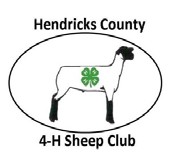 2024HENDRICKS COUNTY 4-H SHEEP CLUBDue Date:	March 15, 2024	SCHOLARSHIP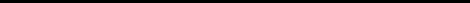 The Hendricks County 4-H Sheep Club congratulates you on completing the 4-H Sheep Project for many years. The Hendricks County 4-H Sheep Club is excited to award scholarships for advanced education.Criteria for ConsiderationMust be a participant in the Hendricks County 4-H program.Recipients must have been involved in the 4-H Sheep project for at least four (4) years.Recipient is accepted to or plans to be enrolled in a college, junior college, or trade school.Candidates will be evaluated and scholarships awarded on the following basis:Active in the Sheep Club.Active in 4-H FFA experiences Academic achievementPast, current and future endeavors in the sheep industryCandidates may be required to complete an interview before final selection.Awarding of ScholarshipsScholarship winners will be announced and recognized at the Hendricks County 4-H Fair and/or a School Achievement/Scholarship Program.The Hendricks County 4-H Sheep Club will pay the scholarship award directly to the selected recipient.2024HENDRICKS COUNTY 4-H SHEEP CLUB SCHOLARSHIP APPLICATION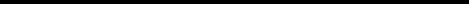 (Type or print this form in black)Name  	(first)	(middle)	(last)Name you want used in publicity  	(please print)Home Address	Zip  	(street)	(town/city)Home Phone # (   _)  	Date and Year of Birth  	Male	Female  	Parents/Legal Guardians:Father's name & address  		 Mothers name & address  		  Parent/Guardian Phone (     )  	High School Information:Name & address of high school   	Graduation (month/year)  		            Grade Point Average	out of a possible  	Class Rank	out of	graduating SAT/ACT Score		out of a possible  	College, Trade School, or Technical School Information:Name & address of school/training facility to which you have been accepted:A COPY OF YOUR ACCEPTANCE LETTER TO A COLLEGE, JR. COLLEGE OR TRADE SCHOOL MUST BE ATTACHED TO THIS APPLICATIONNumber of years you have been a member in the Hendricks 4-H Sheep Club.  	Number of years you have been involved with the sheep industry.  	Describe your association and activities within the sheep industry.  Include 4-H participation, Sheep Club participation, judging activities, Junior and Open shows and promotion of sheep products and information sharing to the public.  Also, highlight leadership experiences you have gained from involvement with the sheep industry.  How have your experiences in the sheep industry helped you develop as an individual?Briefly describe your career goals  	STATEMENT BY APPLICANTI personally have prepared this report and certify that it accurately reflects my work: Date	, 20  	Signature of Applicant  	APPROVAL OF THIS REPORTWe have reviewed this report and believe it to be correct: Date	, 20  	Signed  	(Parent or Guardian)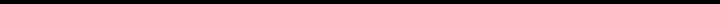 Applications are due:	March 15, 2024Return applications to:Purdue University Cooperative Extension Service Hendricks Countyc/o Hendricks County 4-H Sheep ClubP.O. Box #7Danville, Indiana 46122-0007